Objective:To work in a growth oriented organization providing the opportunity to make a strong contribution goal and to work dedicatedly as well as honestly to improve overall personal efficiency utilizing my academic background.Professional Experiences:Studio – A digital Photo studio working experience In Photoshop (2 years)Robi -- Sale & distribution-House as a computer Operator  (2 Years)Airtel -- Sale & distribution-House as a computer Operator  (1 Years)Scholastic Qualifications:Secondary School Certificate (S.S.C)Institution	:	Al Arabia Dakhil MadrashaGroup		:	MadrashaPassing year	:	2007Result		:	4.25Board		:	DhakaHigher Secondary Certificate (H.S.C)Institution	:	Tongi Govt CollegeGroup		:	Business StudiesPassing year	:	2009Result		:	GPA-2.70Board		:	DhakaBachelor of Business Studies (B.B.S)Institution	:	Tongi Govt CollegeGroup		:	BBSPassing year	:	2014Result		:	3rdDivisionBoard		:	DhakaLanguages Skills:English		:	Excellent efficiency in Spoken & WrittenHindi		:	Only Excellent efficiency in Spoken & Understanding.Computer skills:Windows Fundamental, Microsoft Office (Word, Excel, Access, Power Point,Internet)Graphics course (Adobe Photoshop, Adobe Illustrator)Personal Details:Name				:	Kaiasur RahmanFather’s Name			:	Abdul MannanMother’s Name		:	Sufia BegumDate of Birth			:	25.10.1992Gender			:	MaleBlood Group			:	A+Religion			:	IslamMarital Status			:	SingleNationality			:	BangladeshiPermanent Address		:	Thana: Tongi, Dist: Gazipur.Declaration:I undersigned certify that to the best of my knowledge and belife these data correctly describe my qualification, experience and me, also I undersigned that any willful misstatement described here in may lead my qualification or dismissal, If employed.Thank YouKaiasur RahmanDate: .....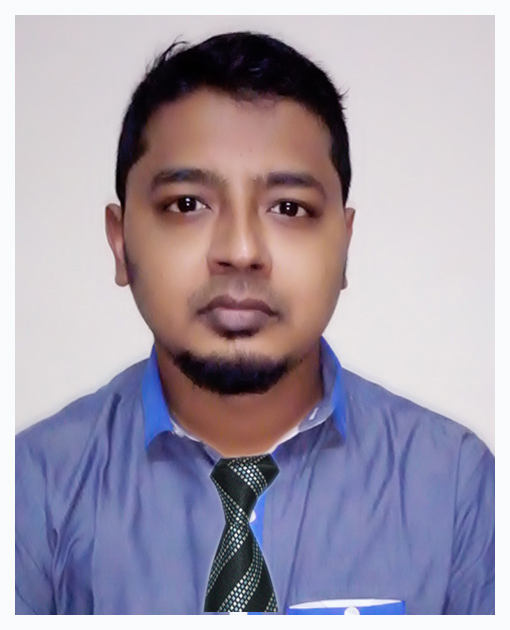 